Орган издания Администрация Лапшихинского сельсоветаЛапшихинский вестникИНФОРМАЦИОННЫЙ ЛИСТ 01 июля  2021 г.  № 32ПРОЕКТ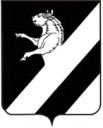 КРАСНОЯРСКИЙ  КРАЙ АЧИНСКИЙ  РАЙОН                                                                      АДМИНИСТРАЦИЯ ЛАПШИХИНСКОГО СЕЛЬСОВЕТАП О С Т А Н О В Л Е Н И Е2021 г.                                                                                                                                                                                                            №00 -ПГО внесении изменений в постановление от 23.07.2018 № 65-ПГ «Об утверждении Перечня видов муниципального контроля, осуществляемого администрацией Лапшихинского сельсовета Ачинского района Красноярского краяВ соответствии с Федеральным законом от 06.10.2003 N 131-ФЗ «Об общих принципах организации местного самоуправления в Российской Федерации»,  Федерального закона от 26.12.2008 № 294-ФЗ «О защите прав юридических лиц и индивидуальных предпринимателей при осуществлении государственного контроля (надзора) и муниципального контроля», руководствуясь Решением Лапшихинского сельского Совета депутатов Ачинского района Красноярского края от 13.04.2018 № 3-26Р  «Об утверждении Порядка ведения перечня видов муниципального контроля и органов местного самоуправления Лапшихинского  сельсовета, уполномоченных на их осуществление», руководствуясь статьями 17, 30 Устава Лапшихинского сельсовета, ПОСТАНОВЛЯЮ:1. Внести в Перечень видов муниципального контроля и органов местного самоуправления  Лапшихинского  сельсовета, уполномоченных на их осуществление, утвержденный постановлением администрацией Лапшихинского сельсовета от 23.07.2018 № 65-ПГ, следующие изменения:	- строку 4 приложения к постановлению изложить в следующей редакции:2. Контроль исполнения настоящего Постановления оставляю за собой.       3. Постановление вступает в силу после официального опубликования в информационном листе «Лапшихинский вестник» и подлежит размещению на официальном сайте в сети «Интернет» по адресу: https//lapshiha.ru/.Глава Лапшихинского сельсовета                                                        О.А. Шмырь4.Муниципальный контроль в сфере благоустройства на территории Лапшихинского сельсоветаСпециалист администрация Постановление администрации Лапшихинского сельсовета от 26.05.2021 № 26-ПГПункт 19 части 1 статьи 14 Федерального закона № 131-ФЗЛапшихинский вестник Адрес издателя:С. Лапшиха, ул. Советская, дом 8Т.: 96-3-36Учредитель: администрация Лапшихинского сельсоветаОтветственный за издание: Пергунова Татьяна ВладимировнаИсполнитель: Т.В. ПергуноваЛапшихинский вестник Адрес издателя:С. Лапшиха, ул. Советская, дом 8Т.: 96-3-36Информационный лист «Лапшихинский вестник» утвержден Решением Лапшихинского сельского Совета депутатов от 01.07.2009г. №2-40Р  Тираж 20 экз. Распространяется бесплатноИнформационный лист «Лапшихинский вестник» утвержден Решением Лапшихинского сельского Совета депутатов от 01.07.2009г. №2-40Р  Тираж 20 экз. Распространяется бесплатно